Демоверсияконтрольной работыпо предметам учебного плана ООП СООДемонстрационный вариантконтрольной работыпо истории10 классПояснительная запискаИтоговый  контроль по историиКИМ 10 класс.Промежуточный  контроль  состоит из двух частей    включающих задания   на определение последовательности расположения данных элементов,  на установление соответствия элементов, данных в нескольких информационных рядах,  на определение по указанным признакам и запись в виде понятий, знание терминов, на работу с иллюстрациями и исторической картой (схемой).   	 Диагностическая  работа охватывает содержание курса Истории России  1914-1945-е гг.  с включением элементов всеобщей истории (история войн, дипломатии, экономических связей и т.п.) и нацелена на выявление образовательных достижений выпускников средних общеобразовательных учреждений. Задания КИМ охватывают значительный пласт фактического материала. В то же время особое внимание уделяется проверке аналитических и информационно-коммуникативных умений выпускников. Акцентируется внимание на заданиях, направленных на проверку умений: систематизировать исторические факты; устанавливать причинно-следственные, структурные и иные связи; использовать источники информации разных типов (текстовый источник, таблица, историческая карта, иллюстрация) для решения познавательных задач. Диагностическая  работа состоит из заданий базового и повышенного уровня сложности. К заданиям базового уровня сложности относятся те здания, где учащимся 9 класса предлагается выполнить операцию узнавания даты, факта и т. п., опираясь на представленную в явном виде информацию.  К повышенному уровню сложности относятся задания, в которых от обучающихся требуется самостоятельно воспроизвести, частично преобразовать и применить информацию в типовых в типичных ситуациях, в том числе при работе с иллюстрациями  картой (схемой).   Для обозначения частей и заданий  используются   цифры 1, 2, 3, 4 и т.д.  Система оценивания.Задание с кратким ответом считается выполненным верно, если правильно указаны цифра или последовательность цифр, требуемое слово (словосочетание). Полный правильный ответ на задания 1-10, 12-14, 16,17 оценивается 1 баллом; неполный, неверный ответ или его отсутствие – 0 баллов. Полный правильный ответ на задания 15, 18 оценивается 2 баллами; если допущена одна ошибка (в т.ч. отсутствует одна из цифр или имеется одна лишняя цифра) – 1 балл; если допущено две и более ошибок (в т.ч. отсутствуют две и более цифры или имеются две и более лишних цифр) или ответ отсутствует – 0 баллов. Полный правильный ответ на задание 11 оценивается 3 баллами; если допущена одна ошибка – 2 балла; допущено две-три ошибки – 1 балл; допущено четыре и более ошибок или ответ отсутствует – 0 баллов. Максимальный первичный балл за выполнение всей работы – 22. Отметка «2» за работу выставляется, если набранный девятиклассником первичный балл составил менее 7, за  7– 13 баллов выставляется отметка «3», за 14– 18 – отметка «4», за 19–22 балл – отметка «5». Шкала перевода набранных баллов в отметку:0-6  балла –     «2»;7-  13 баллов –  «3»;14- 18  баллов –«4»;19-22 баллов – «5».На выполнение контрольной работы отводится 40 минут. С учетом конкретных условий учитель может вносить в текстовые  работы свои коррективы.Итоговая контрольная работа по истории. 10 класс. 1 вариант.1.Расположите в хронологической последовательности исторические события. 1) Образование СССР2) Брусиловский прорыв3) Московская битва2.Установите соответствие между событиями и годами.3.Ниже приведен перечень фамилий видных государственных деятелей. Все они, за исключением двух, занимали высокие посты в советский период. Найдите и запишите цифры государственных деятелей, не относящиеся к советскому периоду. 1) Сталин2) Столыпин3) Троцкий    4) Витте5) Берия6) Молотов4.Напишите пропущенное слово. Массовое движение новаторов социалистического производства в СССР — рабочих, колхозников, инженерно-технических работников — за повышение производительности труда, начало которому было положено в 1935 г., получило название «_________________ движение».5.Установите соответствие между процессами (явлениями, событиями) и фактами, относящимися к этим процессам (явлениям, событиям)..6.Какие три из перечисленных положений относятся к новой экономической политике (1921–1929 гг.)? 1) частичная денационализация мелких и средних предприятий2) национализация мелких и средних предприятий3) денационализация тяжёлой промышленности4) проведение денежной реформы5) отмена государственной монополии внешней торговли6) введение продналога7.Заполните пропуски в данных предложениях, используя приведённый ниже список пропущенных элементов. А) ______________ конференция «Большой тройки» проходила в 1943 г.Б) Первый таран в ночном воздушном бою произвёл советский лётчик ____________, сбивший на подступах к Москве вражеский бомбардировщик.В) В ходе Курской битвы произошло крупнейшее танковое сражение у ________________. Пропущенные элементы:1) Ялтинская (Крымская)2) Н. Ф. Гастелло3) станция Прохоровка4) Тегеранская5) В. В. Талалихин6) разъезд Дубосеково8.Установите соответствие между фамилиями политических деятелей и их деятельностью. 9.Прочтите отрывок из документа и укажите к какой войне он относится. «Объявляем всем верным Нашим подданным:Следуя историческим своим заветам, Россия, единая по вере и крови с славянскими народами, никогда не взирала на их судьбу безучастно. С полным единодушием и особою силою пробудились братские чувства русского народа к славянам в последние дни, когда Австро-Венгрия предъявила Сербии заведомо неприемлемые для Державного государства требования. Презрев уступчивый и миролюбивый ответ Сербского правительства, отвергнув доброжелательное посредничество России, Австрия поспешно перешла в вооружённое нападение, открыв бомбардировку беззащитного Белграда.Вынужденные в силу создавшихся условий принять необходимые меры предосторожности, Мы повелели привести армию и флот на военное положение, но, дорожа кровью и достоянием Наших подданных, прилагали все усилия к мирному исходу начавшихся переговоров. Среди дружественных сношений союзная Австрии Германия, вопреки Нашим надеждам на вековое доброе соседство и не внемля заверению Нашему, что принятые меры отнюдь не имеют враждебных ей целей, стала домогаться немедленной их отмены и, встретив отказ в этом требовании, внезапно объявила России войну.Ныне предстоит уже не заступаться только за несправедливо обиженную родственную Нам страну, но оградить честь, достоинство, целость России и положение её среди Великих Держав.Мы непоколебимо верим, что на защиту Русской Земли дружно и самоотверженно встанут все верные Наши подданные.В грозный час испытания да будут забыты внутренние распри. Да укрепится ещё теснее единение Царя с Его народом, и да отразит Россия, поднявшаяся как один человек, дерзкий натиск врага.Се глубокою верою в правоту Нашего дела и смиренным упованием на Всемогущий Промысел, Мы молитвенно призываем на Святую Русь и доблестные войска Наши Божие благословение».10.Заполните пустые ячейки таблицы, используя приведённый ниже список пропущенных элементов. Пропущенные элементы:1)Цусимское сражение2)Открытие второго фронта3)Брусиловский прорыв4)Начало афганской войны5)Образование СССР6)Признание СССР США11.Прочтите отрывок из воспоминаний. «С 27 февраля, день за днём, с утра и до вечера, к Думе являлись всевозможные делегации, приходили непрерывной вереницей полки в полном составе, рабочие всех заводов и фабрик, учащиеся и т. д. В толпе царило радостное и восторженное настроение, всюду сохранялся порядок. У всех на устах было имя М. В. Родзянко, к которому шли и шли без конца. По много раз приходилось Михаилу Владимировичу выходить к толпе и объяснять народу создавшееся положение. Михаил Владимирович выбивался из сил.Свивший себе тут же в Думе прочное гнездо совет рабочих депутатов первое время держался как-то в стороне. Появились и из их лагеря ораторы, речи которых сначала лились в унисон с тем, что говорилось от имени Думы. Однако скоро картина резко изменилась. Тон представителей этой организации стал менять свою окраску. Уже чувствовались демагогия и пораженчество. Последнее обстоятельство сильно беспокоило Михаила Владимировича, который не мог один бороться с этими явлениями. Ряды членов Г. Думы, разделявших первое время непосильный одному человеку труд, стали редеть…Совет рабочих депутатов блестяще воспользовался создавшимся положением и быстро, очень талантливо наладил дело пропаганды. И вот народ, стремившийся узнать правду и желавший понять происходящее, шел за разъяснениями в Думу, а здесь его встречали не депутаты, и народ получал "соответствующие" разъяснения и инструкции, приведшие его в результате к 25 октября». Используя отрывок и знания по истории, выберите в приведённом списке три верных суждения. 1) События, описанные в тексте, относятся к 1905 г.2) Явление, описываемое в воспоминаниях, получило название «режим двоевластия».3) Одним из современников событий, описываемых в воспоминаниях, был А. Ф. Керенский.4) Исторический деятель, о котором говорится в воспоминаниях, был одним из лидеров партии эсеров.5) Автор воспоминаний отмечает высокую популярность в начале описываемых событий исторического деятеля, о котором говорится в воспоминаниях.6) Автор воспоминаний позитивно оценивает роль представителей социалистических партий в описываемых в воспоминаниях событиях.12.Рассмотрите схему и выполните задание. Какая война обозначена на карте?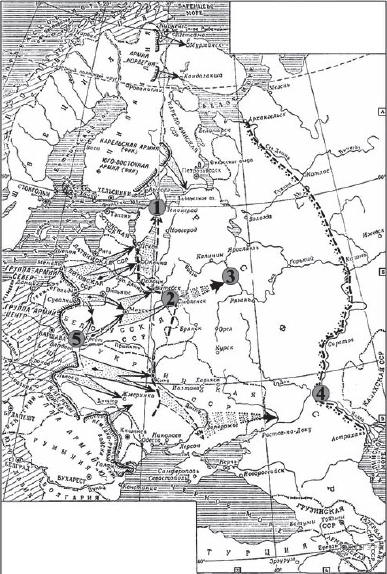 13.Напишите название военного плана, изображённого на карте.14.Напишите название города, обозначенного на схеме цифрой «4».15.Напишите цифру, которой обозначен город, для захвата которого была разработана операция «Тайфун».16.Какие суждения, относящиеся к событиям, обозначенным на карте, являются верными? Выберите три суждения из шести предложенных.  1) Карта относится к начальному этапу войны.2) Карта относится к заключительному этапу войны.3) Под цифрой3 находится Ленинград4) Руководителем страны в это время был И. В. Сталин.5) Московская битва стала первым крупным поражение нацистских войск.6) Наступление немецких войск было остановлено по всей линии фронта зимой 1941 г.17.Установите соответствие между памятниками культуры и их краткими характеристиками.18.О каком событии идёт речь в документе? К какому году оно относится? Какие два основных новых органа власти возникли в начале этого события? Из воспоминаний государственного деятеля. «К исходу дня 27 февраля весь Петроград был в руках восставших войск. Прежняя государственная машина прекратила работу... В Думе мы к тому времени учредили центральный орган для осуществления контроля над действиями войск и восставших. Временами стихия толпы принимала столь мощный размах, что, казалось, вот-вот захлестнёт всех нас, но мало-помалу напор её стихал, давая нам несколько минут передышки. Снаружи Таврический дворец более напоминал военный лагерь, нежели законодательный орган. ...Мы были вынуждены дожидаться ночи, когда рассеялись толпы людей и опустели залы и коридоры. Наступила тишина, и в комнатах Временного комитета начались бесконечные дискуссии, конференции, страстные споры. Там, в ночной тиши, мы приступили к созданию контуров новой России...Благословен человек, которому выпадает на долю пережить роковые поворотные годы в мировой истории, ибо он получает возможность заглянуть вглубь истории человечества, стать свидетелем того, как разрушается мир, мир старый, и возникает новый....То был исторический момент, породивший [новую Россию], которая заняла место России, осквернённой и загаженной Распутиным и ненавистной всем монархией. Непопулярные чиновные лица были буквально сметены со своих постов, многие из них — убиты и ранены. Рабочие на заводах, прекратив работу, принялись устранять неугодных им управляющих и инженеров, вывозя их на тачках за пределы предприятий. В некоторых районах крестьяне... стали на свой лад решать аграрный вопрос, изгоняя помещиков и захватывая их земли... После трёх лет войны до предела уставшие на фронте солдаты отказывались подчиняться своим офицерам и продолжать войну с врагом».19.На основе текста и знаний по истории укажите не менее трёх причин описанного в тексте события.20. Каким было отношение автора к событию? Укажите не менее двух положений из текста, свидетельствующих об этом отношении.Итоговая контрольная работа по истории. 10 класс. 2 вариант.1.Расположите в хронологической последовательности исторические события.  1) Курская битва2) Принятие декрета о земле3) Отречение Николая II2.Установите соответствие между событиями и годами.3.Ниже приведен перечень фамилий видных государственных деятелей. Все они, за исключением двух, занимали высокие посты в советский период. Найдите и запишите цифры государственных деятелей, не относящиеся к советскому периоду. 1) Ленин2) Молотов3) Троцкий4) Витте5) Дзержинский6) Сперанский4.Напишите пропущенное слово. Процесс форсированного наращивания промышленного потенциала СССР, осуществлявшийся в 1930-е гг., называется ___________________.5.Установите соответствие между процессами (явлениями, событиями) и фактами.6Какие три из перечисленных явлений относятся к «военному коммунизму»?  1) аренда мелких и средних предприятий2) продразвёрстка3) всеобщая трудовая повинность4) концессии иностранным предпринимателям5) бесплатные коммунальные услуги, отмена денег6) частичная денационализация 7.Заполните пропуски в данных предложениях, используя приведённый ниже список пропущенных элементов. Заполните пропуски в данных предложениях, используя приведённый ниже список пропущенных элементов: для каждого предложения, обозначенного буквой и содержащего пропуск, выберите номер нужного элемента.А) В августе _____________ СССР объявил войну милитаристской Японии.Б) В 1941 г. впервые за время Великой Отечественной войны немцы были вынуждены перейти временно к обороне в ходе сражения под городом _______________.В) Летчиком, совершавшем боевые вылеты на ножных протезах, был _______________________. Пропущенные элементы:1) А. П. Маресьев2) 1943 г.3) Смоленском4) 1945 г.5) Киевом6) И. Н. Кожедуб 8.Установите соответствие между фамилиями политических деятелей и их деятельностью. 9.Прочтите отрывок из воспоминаний и напишите пропущенную в тексте фамилию. «Помню, в начале мая из Петрограда приехали Миха Цхакая и Филипп Махарадзе. Они участвовали в VII (Апрельской) Всероссийской партийной конференции большевиков, проходившей под руководством ______________. Миха Цхакая подробно рассказал нам, как был организован выезд из Швейцарии _____________ и группы большевиков, в которую входил и сам Миха Цхакая.Цхакая подробно рассказал нам, как встречали ______________ в Петрограде, на Финляндском вокзале, о его первых выступлениях, говорил о значении [его] Апрельских тезисов _____________, к тому времени уже опубликованных в печати».10.Заполните пустые ячейки таблицы, используя приведённый ниже список пропущенных элементов. Пропущенные элементы:1)Цусимское сражение2)Открытие второго фронта3)Брусиловский прорыв4)Начало афганской войны5)Образование СССР6)Признание СССР США11.Прочтите отрывок из воспоминаний военачальника и политического деятеля.«Действия повстанческих отрядов вносили подчас весьма серьёзные осложнения в стратегию всех борющихся сторон, ослабляя попеременно то одну, то другую, внося хаос в тылу и отвлекая войска с фронта. Объективно повстанчество являлось фактором положительным для нас на территории, занятой врагом, и тотчас же становилось ярко отрицательным, когда территория попадала в наши руки. Поэтому с повстанчеством вели борьбу все три режима — петлюровский, советский и добровольческий. Даже факты добровольного перехода к нам некоторых повстанческих банд являлись только тяжёлой обузой, дискредитируя власть и армию. "Наибольшее зло, — писал мне генерал Драгомиров, — это атаманы, перешедшие на нашу сторону, вроде Струка. Это типичный разбойник, которому суждена, несомненно, виселица. Принимать их к нам и сохранять их отряды — это только порочить наше дело. При первой возможности его отряд буду расформировывать".Вместе с тем генерал Драгомиров считал необходимым поставить борьбу с бандитизмом на первый план, ибо "ни о каком гражданском правопорядке невозможно говорить, пока мы не сумеем обеспечить самое элементарное спокойствие и безопасность личную и имущественную...".Атаманство приносило с собой элементы дезорганизации и разложения; махновщина, кроме того, была наиболее антагонистична идее Белого движения». Используя отрывок и знания по истории, выберите в приведённом списке три верных суждения. Запишите цифры, под которыми они указаны.1) Ситуация, описанная в отрывке, может относиться к 1916 г.2) Автор воспоминаний является представителем Белого движения.3) Упоминаемая в тексте махновщина — это анархистское движение в Украине.4) Автор воспоминаний считает, что повстанческое движение может при определённых условиях помочь в борьбе с противником5) Данный текст относится к периоду Индустриализации6) Данное движение возглавляет Николай II12.Рассмотрите схему и выполните задание. Какая война обозначена на карте?13. Напишите название города, обозначенного на схеме цифрой «1».14.Напишите название города, обозначенного на схеме цифрой «3».15.Напишите цифру, которой обозначен город, стратегическая наступательная операция советских войск которого называлась «Уран».16.Какие суждения, относящиеся к событиям, обозначенным на карте, являются верными? Выберите три суждения из шести предложенных.1) Карта относится к начальному этапу войны.2) Карта относится к заключительному этапу войны.3) Под цифрой 4 находится Смоленск4) Руководителем страны в это время был И. В. Сталин.5) Московская битва стала первым крупным поражение нацистских войск.6) Наступление немецких войск было остановлено по всей линии фронта зимой 1941 г.17.Установите соответствие между памятниками культуры и их краткими характеристиками. 18.Укажите названия войны и битвы, о которых говорится в документе. Назовите месяц и год, к которому относится данное воспоминание.Прочтите отрывок из исторического источника и кратко ответьте на вопросы 20-22. Ответы предполагают использование информации из источника, а также применение исторических знаний по курсу истории соответствующего периода.Из воспоминаний историка Е. В. Гутновой.«Из шипящего репродуктора раздался зычный голос Левитана и шумно разнёсся над притихшей площадью... Впервые за прошедшие полгода перечислял города, которые мы не оставили, а взяли обратно... Левитан называл цифры захваченных пленных, военных трофеев, сообщал число километров, на которое немцев отогнали от [столицы]. Я слушала и не верила ушам. Счастье, невыразимая радость заливала меня... слёзы радости текли из глаз...Счастье было не просто в успехах нашей армии, а главным образом в том, что... выжила, не истощилась в страшной многомесячной битве с врагом, нашла силы при тридцатиградусном морозе в открытых полях... разгромить... В этом была первая близкая, робкая надежда на возможность победы... бесконечная гордость за наших солдат, молодых офицеров и генералов... В этот момент счастья странным образом забылись поражения первых месяцев... Так целый месяц мы жили в атмосфере великого праздника».19. На основе текста и знаний по истории укажите не менее трёх причин победы в указанной битве.20.Как автор определяет в воспоминаниях значение этой победы? Приведите не менее трёх положений. СОБЫТИЯГОДЫА) Введение продналога Б) Поход Деникина на МосквуВ) Свержение монархииГ) Вступление СССР в Лигу Наций1) 19172) 19193) 19214)1934 ПРОЦЕССЫ (ЯВЛЕНИЯ, СОБЫТИЯ)ФАКТЫA) первые революционные преобразования большевиковБ) коллективизация в СССРB) новая экономическая политикаГ) Гражданская война в России1) замена продразверстки продналогом2) массовые ссылки хозяев, признанных кулаками3) разгон большевиками Учредительного собрания4) принятие Декрета о земле ФАМИЛИИДЕЯТЕЛЬНОСТЬА) П. Н. ВрангельБ) А. В. КолчакВ) В. И. ЛенинГ) А. Ф. Керенский 1) лидер антибольшевистского движения в Крыму2) председатель СНК3) председатель временного правительства4) «верховный правитель России» ВекСобытие истории РоссииСобытие истории зарубежных стран1920-е____________ (А)Генуэзская конференция1910-е____________ (Б)Верденская мясорубка1930-е____________ (В)Приход национал-социалистов к власти в Германии1940-е«Десять сталинских ударов»____________ (Г) ПАМЯТНИКИ КУЛЬТУРЫХАРАКТЕРИСТИКИА) «Родина-мать»Б) «Священная война»В) «Рабочий и колхозница»1) Автор текста В.И. Лебедев-Кумач2) Памятник монументального искусства, «идеал и символ советской эпохи», признанный «эталон социалистического реализма».3) Памятник установлен в Волгограде на Мамаевом кургане. СОБЫТИЯГОДЫА) Введение продразверсткиБ) Образование Временного правительстваВ) Вступление СССР в Лигу НацийГ) Введение НЭПа1) 19172) 19183) 19214).1934 ПРОЦЕССЫ (ЯВЛЕНИЯ, СОБЫТИЯ)ФАКТЫA) первые революционные преобразования большевиковБ) новая экономическая политикаB) военный коммунизмГ) первая пятилетка1) замена продразверстки продналогом2) ввод в эксплуатацию Сталинградского тракторного завода3) усеобщая трудовая повинность4) принятие Декрета о мире ФАМИЛИИДЕЯТЕЛЬНОСТЬА) И. В. СталинБ) В. М. МолотовВ) Л. Д. ТроцкийГ) Л. П. Берия 1) Возглавлял НКВД2)  председатель Реввоенсовета Республики в 1918—1925 гг.3) Принятие Конституции СССР 1936 г.4) нарком иностранных дел, подписавший советско-германский договор о ненападении в 1939 году. ВекСобытие истории РоссииСобытие истории зарубежных стран1920-е____________ (А)Раппальский договор1910-е____________ (Б)Ютландское сражение1930-е____________ (В)Приход национал-социалистов к власти в Германии1940-е«Десять сталинских ударов»____________ (Г)ПАМЯТНИКИ КУЛЬТУРЫХАРАКТЕРИСТИКИА) «Родина-мать»Б) поэма «Василий Тёркин»В) «Рабочий и колхозница»1) Автор А. Т. Твардовский2) Памятник монументального искусства, «идеал и символ советской эпохи», признанный «эталон социалистического реализма».3) Памятник установлен в Волгограде на Мамаевом кургане.